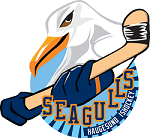 Innkalling til årsmøte 2024	Alle våre medlemmer inviteres til årsmøte i Haugesund IshockeyklubbDato:		Mandag 15. april 2024Tid:		19:00Sted:		Haugesund IshallAgenda:Godkjenne de stemmeberettigeteGodkjenne innkalling Godkjenne sakslisteVelge dirigentVelge referentVelge 2 medlemmer til å underskrive protokollenVel møtt.Mvh Styretv/Øyvind Tollaksen